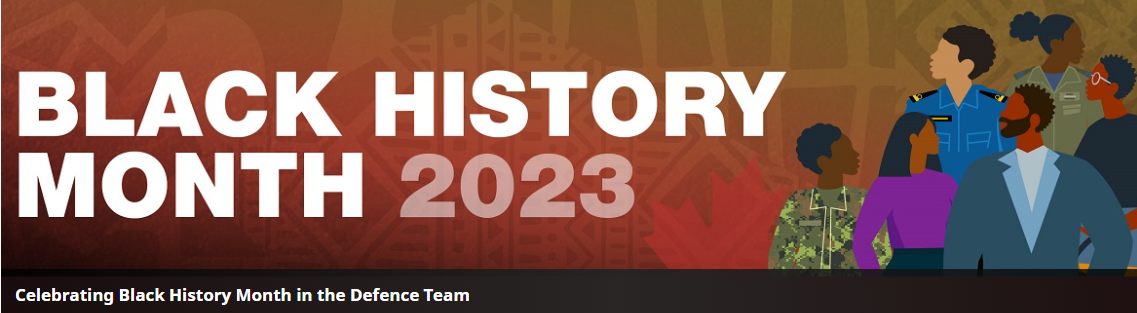 Black History Month Quiz 2023This black woman was the first elected to Parliament, in 1993 representing the riding of Etobicoke. Who is she?This Nova Scotia-born poet and sometime won the Governor General’s Award and is the great-nephew of late, great opera singer Portia White, who helped break the colour barrier in classical music?.The first black man to set foot on Canadian soil was a free man. True or False? Where did the first shipload of enslaved Africans arrive in British North America (BNA) JonestownJamestownGeorgetownTrenchtown Of the 16 legislators in the first Parliament of Upper Canada, how many were slave owners? The controversial police shooting deaths of Buddy Evans and Albert Johnson marked the beginning of mass demonstrations against police brutality organized by what group? In which code was slavery for economic reasons stipulated? The King of France permitted colonist of New France to own Black slaves and Pawnees, Aboriginal slaves. True or False? What are the names of the two persons who were at the founding meeting of the Anti-Slavery Society of Canada in 1851.In 1987, there were just 24 black members of the RCMP. How many were female?. A plaque near 660 Broadview marks the spot where the house of William Peyton Hubbard once stood. He was: the first black person on Toronto city council;a key player in the establishment of Toronto Hydro;a successful baker who patented the design of his own oven;instrumental in convincing the city to purchase the Toronto Islands; orall of the above.Who were the maroons and where, in Canada did they settle?Slavery was abolished everywhere in British North America in 1834, and in 1973, Upper Canada (now Ontario) passed the Anti-Slavery Act. True or False?Who was the first Canadian-born black surgeon?Anderson Ruffin Abbott is said to have been at the deathbed of what U.S. President? (Hint: Obama likes to quote him).This group of Blacks left Halifax to relocate to which African nation?  Viola Desmond became Canada’s Rosa Parks for:refusing to ride at the back of the bus;sitting in seating set aside for whites in a movie theatre; orusing a whites-only public washroom.Who is the former black slave who escaped to Canada and started a farm co-op for runaway slaves inspired Harriet Beecher Stowe’s Uncle Tom’s Cabin?Michaelle Jean, the first Black person to serve as Canada’s Governor General, was born in which country? Haiti Jamaica Kenya Fench Guiana The oldest active Black church in Canada is in which Windsor neighbourhood? Walkerville Hasslehoff Sandwich Goldstone 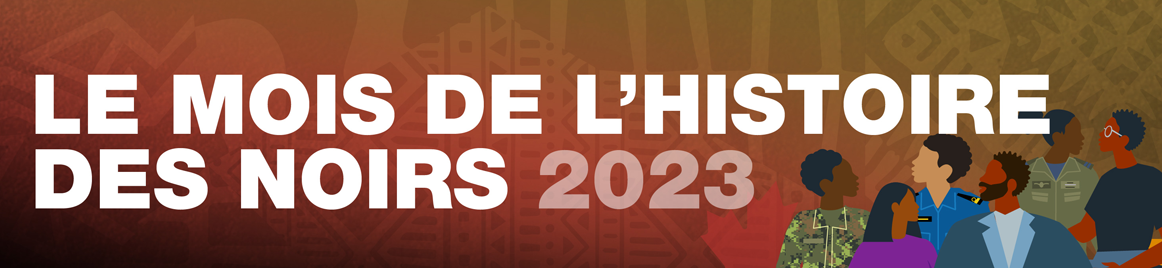 Quiz sur le mois de l'histoire des Noirs1. Cette femme noire a été la première élue au Parlement, en 1993, représentant la circonscription d'Etobicoke.Qui est-elle ?2. Ce poète néo-écossais et parfois lauréat du Prix du Gouverneur général est le petit-neveu de la grande et regrettée chanteuse d'opéra Portia White, qui a contribué à briser la barrière de la couleur dans la musique classique ?3. Le premier Noir qui a posé le pied sur le sol canadien était un homme libre. Vrai ou faux ? 4. Où le premier bateau d'Africains réduits en esclavage est-il arrivé en Amérique du Nord britannique (ANB) ? A. JonestownB. JamestownC. GeorgetownD. Trenchtown 5. Sur les 16 législateurs du premier Parlement du Haut-Canada, combien étaient propriétaires d'esclaves ?6. Les décès controversés de Buddy Evans et Albert Johnson, abattus par la police, ont marqué le début des manifestations de masse contre la brutalité policière organisées par quel groupe ?7. Dans quel code l’esclavage pour des raisons économiques était-il prévu?8. Le roi de France a permis aux colons de la Nouvelle-France de posséder des esclaves noirs et des Pawnees, des esclaves autochtones. Vrai ou faux ? 9. Quels sont les noms des deux personnes qui ont assisté à la réunion de fondation de la Société antiesclavagiste du Canada en 1851.10. En 1987, il n'y avait que 24 membres noirs dans la GRC. Combien d'entre eux étaient des femmes ?11. Une plaque près du 660 Broadview marque l'endroit où se trouvait autrefois la maison de William Peyton Hubbard. Il était :a. le premier Noir à siéger au conseil municipal de Toronto ;b. un acteur clé dans la création de Toronto Hydro ;c. un boulanger prospère qui a fait breveter la conception de son propre four ;d. il a contribué à convaincre la ville d'acheter les îles de Toronto ; oue. toutes ces réponses.12. Qui étaient les marrons et où, au Canada, se sont-ils installés ?13. L'esclavage a été aboli partout en Amérique du Nord britannique en 1834. En 1973, le Haut-Canada (aujourd'hui l'Ontario) a adopté la Loi antiesclavagiste. Vrai ou faux ? 14. Qui a été le premier chirurgien noir né au Canada ?15. Anderson Ruffin Abbott se serait trouvé sur le lit de mort de quel président américain ? (Indice : Obama aime le citer).16. Ce groupe de Noirs a quitté Halifax pour s'installer dans quelle nation africaine ? 17. Viola Desmond est devenue la Rosa Parks du Canada pour :a. avoir refusé de monter à l'arrière d'un autobus ;b. s'être assise sur les sièges réservés aux Blancs dans une salle de cinéma ; ouc. avoir utilisé des toilettes publiques réservées aux Blancs.18. Qui est l'ancien esclave noir qui s'est échappé au Canada et a créé une coopérative agricole pour les esclaves en fuite, inspirée de La Case de l'oncle Tom de Harriet Beecher Stowe ?19. Michaelle Jean, la première personne noire à occuper le poste de gouverneur général du Canada, est née dans quel pays ? a. Haïti b. Jamaïque c. Kenya d. Guyane française 20. La plus ancienne église noire active au Canada se trouve dans quel quartier de Windsor ? a. Walkerville b. Hasslehoff c. Sandwich d. Goldstone 